                                                                                       ЗАТВЕРДЖЕНО                                                                                       Наказ Головного управління                                                                                       Держпродспоживслужби в                                                                                       Хмельницькій області                                                                                       від 23 вересня 2021 р. № 2039ТИПОВА ІНФОРМАЦІЙНА КАРТКАадміністративної послуги з внесення змін до відомостей Державного   реєстру потужностей операторів ринку харчових продуктів(назва адміністративної послуги)                             Старокостянтинівське управління Головного управління                       Держпродспоживслужби в Хмельницькій області(найменування суб’єкта надання адміністративної послуги)Інформація про центр надання адміністративної послугиІнформація про центр надання адміністративної послугиІнформація про центр надання адміністративної послугиІнформація про центр надання адміністративної послугиІнформація про центр надання адміністративної послугиІнформація про центр надання адміністративної послугиІнформація про центр надання адміністративної послугиНайменування центру надання адміністративної послуги, в якому здійснюється обслуговування суб’єкта зверненняНайменування центру надання адміністративної послуги, в якому здійснюється обслуговування суб’єкта зверненняНайменування центру надання адміністративної послуги, в якому здійснюється обслуговування суб’єкта зверненняНайменування центру надання адміністративної послуги, в якому здійснюється обслуговування суб’єкта зверненняНайменування центру надання адміністративної послуги, в якому здійснюється обслуговування суб’єкта зверненняЦентр надання адміністративних послуг виконавчого комітету  Старокостянтинівської  міської ради Центр надання адміністративних послуг виконавчого комітету  Старокостянтинівської  міської ради 1.Місцезнаходження центру надання адміністративної послугиМісцезнаходження центру надання адміністративної послугиМісцезнаходження центру надання адміністративної послугиМісцезнаходження центру надання адміністративної послугиХмельницька область, Хмельницький район, м. Старокостянтинів, вул. К. Острозького, 66Віддалені робочі місця ЦНАП:вул. Центральна, буд. 20А, с. Баглаївул. Молодіжна, буд. 29А, с. Березневул. Молодіжна, буд. 2/4, c. Великі Мацевичівул. Миру, буд. 29, с. Великий Чернятинвул. Центральна, буд. 21, с. Вербородинцівул. Шкільна, буд. 102, с. Веснянкавул. Центральна, буд. 25, с. Волиця-Керекешинавул. Шевченка, 3/2, с. Воронківцівул. Грушевського, буд. 10, с. Григорівкавул. Садова, буд. 1/1, с. Губчавул. Центральна, буд. 9, с. Іршикивул. Центральна, буд. 20, с. Капустинвул. Центральна, буд. 25, с. Красносілкавул. Центральна, буд. 9/1, с. Огіївцівул. Центральна, буд. 17, с. Пашківцівул. Шевченка, буд. 1, с. Пенькивул. Перемоги, буд. 2, с. Радківцівул. Фесуна, буд. 1/2, с. Решнівкавул. Центральна, буд. 69, с. Росолівцівул. Прокоп’юка, буд. 4, с. Самчикивул. Центральна, буд. 13, с. Сахнівцівул. Садова, буд. 2, с. СтецькиХмельницька область, Хмельницький район, м. Старокостянтинів, вул. К. Острозького, 66Віддалені робочі місця ЦНАП:вул. Центральна, буд. 20А, с. Баглаївул. Молодіжна, буд. 29А, с. Березневул. Молодіжна, буд. 2/4, c. Великі Мацевичівул. Миру, буд. 29, с. Великий Чернятинвул. Центральна, буд. 21, с. Вербородинцівул. Шкільна, буд. 102, с. Веснянкавул. Центральна, буд. 25, с. Волиця-Керекешинавул. Шевченка, 3/2, с. Воронківцівул. Грушевського, буд. 10, с. Григорівкавул. Садова, буд. 1/1, с. Губчавул. Центральна, буд. 9, с. Іршикивул. Центральна, буд. 20, с. Капустинвул. Центральна, буд. 25, с. Красносілкавул. Центральна, буд. 9/1, с. Огіївцівул. Центральна, буд. 17, с. Пашківцівул. Шевченка, буд. 1, с. Пенькивул. Перемоги, буд. 2, с. Радківцівул. Фесуна, буд. 1/2, с. Решнівкавул. Центральна, буд. 69, с. Росолівцівул. Прокоп’юка, буд. 4, с. Самчикивул. Центральна, буд. 13, с. Сахнівцівул. Садова, буд. 2, с. Стецьки2.Інформація щодо режиму роботи центру надання адміністративної послугиІнформація щодо режиму роботи центру надання адміністративної послугиІнформація щодо режиму роботи центру надання адміністративної послугиІнформація щодо режиму роботи центру надання адміністративної послугиГрафік роботи:Понеділок, середа, четвер: 8:00 – 17:15,вівторок: 8:00 – 20:00,п’ятниця: 8:00 - 16:00,(без обідньої перерви)вихідні дні: субота, неділяГрафік роботи віддалених робочих місць ЦНАП:Понеділок, вівторок,середа, четвер: 08:00 – 17:15,п’ятниця: 08:00 - 16.00,обідня перерва: 12:00 – 13:00вихідні дні: субота, неділя.Графік роботи:Понеділок, середа, четвер: 8:00 – 17:15,вівторок: 8:00 – 20:00,п’ятниця: 8:00 - 16:00,(без обідньої перерви)вихідні дні: субота, неділяГрафік роботи віддалених робочих місць ЦНАП:Понеділок, вівторок,середа, четвер: 08:00 – 17:15,п’ятниця: 08:00 - 16.00,обідня перерва: 12:00 – 13:00вихідні дні: субота, неділя.3.Телефон/факс (довідки), адреса електронної пошти та веб-сайт центру надання адміністративної послугиТелефон/факс (довідки), адреса електронної пошти та веб-сайт центру надання адміністративної послугиТелефон/факс (довідки), адреса електронної пошти та веб-сайт центру надання адміністративної послугиТелефон/факс (довідки), адреса електронної пошти та веб-сайт центру надання адміністративної послугиКонтактний телефон:(03854) 3-22-10, моб. (096) 770-51-66, телефон керівника (096) 919-17-54.Адреса електронної пошти: starcnap@gmail.comАдреса вебсайту: http://starkon.gov.ua/cnap/index.phpКонтактний телефон:(03854) 3-22-10, моб. (096) 770-51-66, телефон керівника (096) 919-17-54.Адреса електронної пошти: starcnap@gmail.comАдреса вебсайту: http://starkon.gov.ua/cnap/index.phpНормативні акти, якими регламентується надання адміністративної послугиНормативні акти, якими регламентується надання адміністративної послугиНормативні акти, якими регламентується надання адміністративної послугиНормативні акти, якими регламентується надання адміністративної послугиНормативні акти, якими регламентується надання адміністративної послугиНормативні акти, якими регламентується надання адміністративної послугиНормативні акти, якими регламентується надання адміністративної послуги4.Закони УкраїниЗакони УкраїниЗакони УкраїниЗакони УкраїниЗакон України «Про основні принципи та вимоги до безпечності та якостіхарчових продуктів», ст. 25;Закон України «Про основні принципи та вимоги до безпечності та якостіхарчових продуктів», ст. 25;5.Акти	Кабінету	Міністрів УкраїниАкти	Кабінету	Міністрів УкраїниАкти	Кабінету	Міністрів УкраїниАкти	Кабінету	Міністрів УкраїниРозпорядження Кабінету Міністрів України від 18.08.2021 № 969-р «Про внесення змін до розпорядження Кабінету Міністрів України від 16 травня 2014 р. № 523».Розпорядження Кабінету Міністрів України від 18.08.2021 № 969-р «Про внесення змін до розпорядження Кабінету Міністрів України від 16 травня 2014 р. № 523».6.Акти	центральних	органів виконавчої владиАкти	центральних	органів виконавчої владиАкти	центральних	органів виконавчої владиАкти	центральних	органів виконавчої владиНаказ Мінагрополітики від 10.02.2016№ 39, зареєстрований в Міністерстві юстиції      України      12.03.2016      за№ 382/28512      «Про      затвердженняПорядку проведення державної реєстрації потужностей, ведення державного реєстру потужностей операторів ринку та надання інформації з нього заінтересованим суб'єктам»;Наказ Мінагрополітики від 10.02.2016№ 39, зареєстрований в Міністерстві юстиції      України      12.03.2016      за№ 382/28512      «Про      затвердженняПорядку проведення державної реєстрації потужностей, ведення державного реєстру потужностей операторів ринку та надання інформації з нього заінтересованим суб'єктам»;7.Акти місцевих органів виконавчої влади/ органів місцевого самоврядуванняАкти місцевих органів виконавчої влади/ органів місцевого самоврядуванняАкти місцевих органів виконавчої влади/ органів місцевого самоврядуванняАкти місцевих органів виконавчої влади/ органів місцевого самоврядування––Умови отримання адміністративної послугиУмови отримання адміністративної послугиУмови отримання адміністративної послугиУмови отримання адміністративної послугиУмови отримання адміністративної послугиУмови отримання адміністративної послугиУмови отримання адміністративної послуги8.Підстава	для	одержання адміністративної послугиПідстава	для	одержання адміністративної послугиПідстава	для	одержання адміністративної послугиПідстава	для	одержання адміністративної послугиЗміни у діяльності, що зумовлюють необхідність внесення змін до відомостей державного реєстру потужностей операторів ринку, а саме: зміна найменування або прізвище, ім'я та по батькові оператора ринку; адреси потужності, виду діяльності, що здійснюється з використанням потужності, а також припинення використання потужності.Зміни у діяльності, що зумовлюють необхідність внесення змін до відомостей державного реєстру потужностей операторів ринку, а саме: зміна найменування або прізвище, ім'я та по батькові оператора ринку; адреси потужності, виду діяльності, що здійснюється з використанням потужності, а також припинення використання потужності.9.Вичерпний	перелік документів, необхідних для отримання адміністративної послуги, а також вимоги до нихВичерпний	перелік документів, необхідних для отримання адміністративної послуги, а також вимоги до нихВичерпний	перелік документів, необхідних для отримання адміністративної послуги, а також вимоги до нихВичерпний	перелік документів, необхідних для отримання адміністративної послуги, а також вимоги до нихПовідомлення оператора ринку, або уповноваженої ним особи про зміни у діяльності,	що	зумовлюють необхідність внесення змін до відомостей державного реєструпотужностей операторів ринку.Повідомлення оператора ринку, або уповноваженої ним особи про зміни у діяльності,	що	зумовлюють необхідність внесення змін до відомостей державного реєструпотужностей операторів ринку.10.Порядок та спосіб подання документів, необхідних для отримання адміністративної послугиПорядок та спосіб подання документів, необхідних для отримання адміністративної послугиПорядок та спосіб подання документів, необхідних для отримання адміністративної послугиПорядок та спосіб подання документів, необхідних для отримання адміністративної послугиПовідомлення про зміни в інформації про оператора ринку та потужність подається в паперовому або електронному вигляді протягом 10-ти робочих днів з дня виникнення необхідності внесення змін до відомостей державного реєстру потужностей. Подання повідомлення в електронному вигляді здійснюється з використанням посиленого сертифіката відкритого ключа у порядку, встановленому Законом України «Про електронні документи та електроннийдокументообіг» та Законом України«Про електронні довірчі послуги». Повідомлення про зміни в інформації про оператора ринку та потужністьзасвідчується	підписом	оператора ринку або уповноваженої ним особи.Повідомлення про зміни в інформації про оператора ринку та потужність подається в паперовому або електронному вигляді протягом 10-ти робочих днів з дня виникнення необхідності внесення змін до відомостей державного реєстру потужностей. Подання повідомлення в електронному вигляді здійснюється з використанням посиленого сертифіката відкритого ключа у порядку, встановленому Законом України «Про електронні документи та електроннийдокументообіг» та Законом України«Про електронні довірчі послуги». Повідомлення про зміни в інформації про оператора ринку та потужністьзасвідчується	підписом	оператора ринку або уповноваженої ним особи.11.Платність надання послуги(безоплатність) адміністративної(безоплатність) адміністративноїБезоплатноБезоплатноУ разі платності:У разі платності:У разі платності:У разі платності:У разі платності:У разі платності:У разі платності:11.1Нормативно-правові акти, на підставі яких стягується платаНормативно-правові акти, на підставі яких стягується плата----11.2.Розмір та порядок внесення плати (адміністративного збору)	за	платну адміністративну послугуРозмір та порядок внесення плати (адміністративного збору)	за	платну адміністративну послугу----11.3.Розрахунковий рахунок для внесення платиРозрахунковий рахунок для внесення плати----12.Строк	надання адміністративної послугиСтрок	надання адміністративної послуги5	робочих	днів	з	дати	надходження повідомлення оператора ринку.5	робочих	днів	з	дати	надходження повідомлення оператора ринку.5	робочих	днів	з	дати	надходження повідомлення оператора ринку.5	робочих	днів	з	дати	надходження повідомлення оператора ринку.13.Перелік підстав для відмови у наданні адміністративної послугиПерелік підстав для відмови у наданні адміністративної послуги----14.Результат	надання адміністративної послугиРезультат	надання адміністративної послугиВнесення	зміни	до державного		реєстру операторів ринку.Внесення	зміни	до державного		реєстру операторів ринку.відомостей потужностей15.Способи	отримання відповіді (результату)Способи	отримання відповіді (результату)----16.ПриміткаПриміткаКомпетентний орган забезпечує для громадськості безперервний та безоплатний доступ до відомостейРеєстру на офіційному вебсайті, який знаходиться за посиланням:https://docs.google.com/spreadsheets/d/1_2ZFWs3vSWtzOsB_12fMIgFqSo2hAOmeQtE5D31940I/edit#gid=583841724                   Проскануй: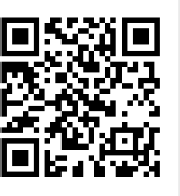 Компетентний орган забезпечує для громадськості безперервний та безоплатний доступ до відомостейРеєстру на офіційному вебсайті, який знаходиться за посиланням:https://docs.google.com/spreadsheets/d/1_2ZFWs3vSWtzOsB_12fMIgFqSo2hAOmeQtE5D31940I/edit#gid=583841724                   Проскануй:Компетентний орган забезпечує для громадськості безперервний та безоплатний доступ до відомостейРеєстру на офіційному вебсайті, який знаходиться за посиланням:https://docs.google.com/spreadsheets/d/1_2ZFWs3vSWtzOsB_12fMIgFqSo2hAOmeQtE5D31940I/edit#gid=583841724                   Проскануй:Компетентний орган забезпечує для громадськості безперервний та безоплатний доступ до відомостейРеєстру на офіційному вебсайті, який знаходиться за посиланням:https://docs.google.com/spreadsheets/d/1_2ZFWs3vSWtzOsB_12fMIgFqSo2hAOmeQtE5D31940I/edit#gid=583841724                   Проскануй: